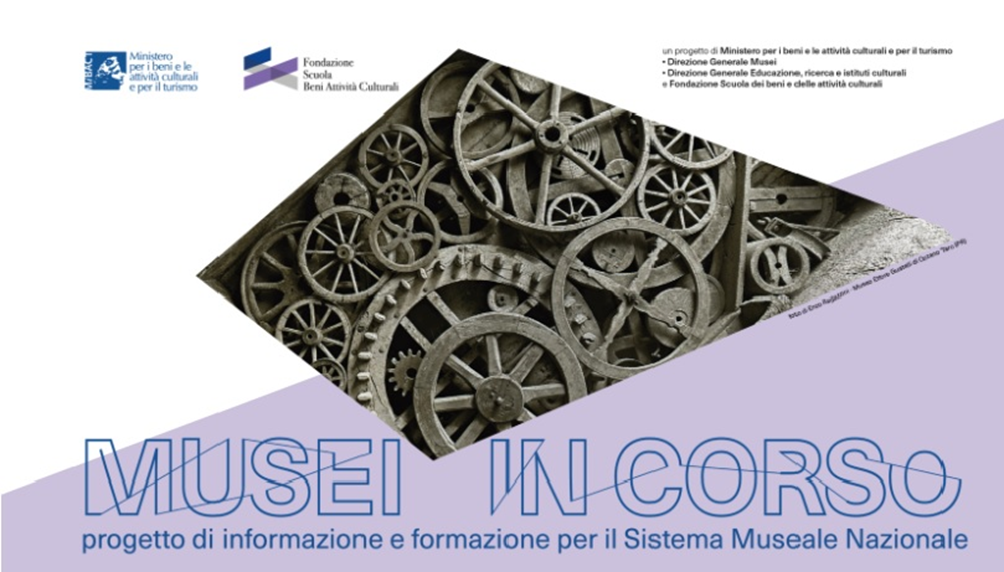 SCHEDA DI ADESIONE AL CORSOnome _____________________________________________________________cognome __________________________________________________________codice fiscale_______________________________________________________indirizzo e-mail______________________________________________________      telefono___________________________________________________________organizzazione museale/ente pubblico presso cui si lavora (denominazione, recapito)      ____________________________________________________________________ruolo all'interno dell'organizzazione______________________________________      modalità di partecipazione al corso prescelta:           sincrona   (     )      asincrona (     )  